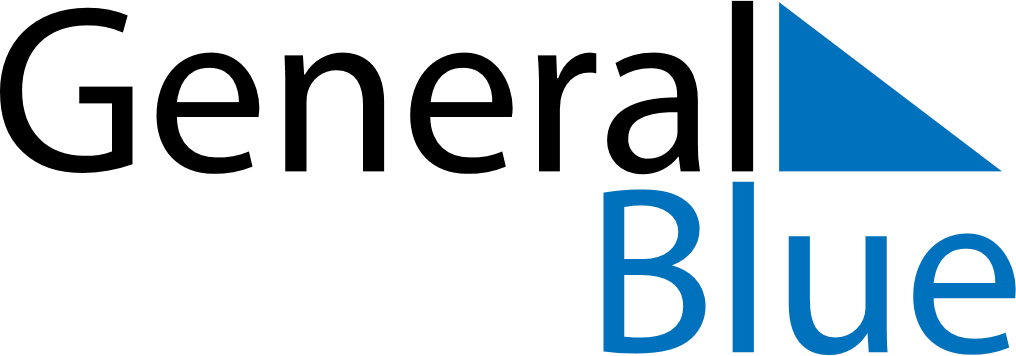 February 2026February 2026February 2026February 2026UruguayUruguayUruguayMondayTuesdayWednesdayThursdayFridaySaturdaySaturdaySunday1234567789101112131414151617181920212122CarnivalShrove Tuesday23242526272828